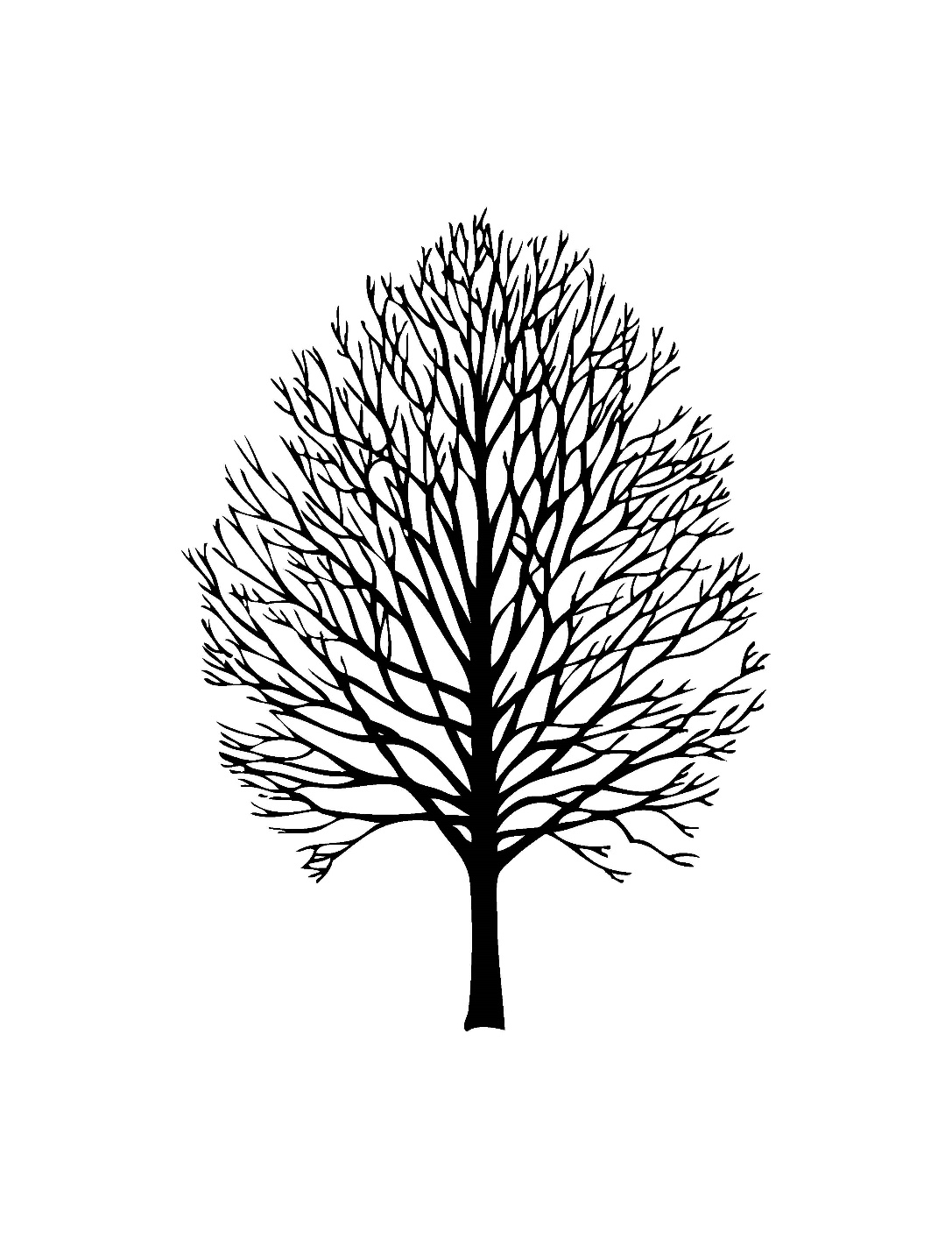 MASTER’S MESSAGEBRANCHING OUT IN OUR COMMUNITYThe Program Directors and the Vermont State Grange are proud and excited to be able to produce the 2015 to 2017 Program Book.  The new two-year format seems to be working well and the change to a point system for the projects has been very successful.In March, 2015, the Directors met at Bridport Grange for a huge planning session.  Each Program was presented by the Director and gone over and discussed by all.  Many good suggestions were discussed, changed and added to.  You will find a couple of new things in the Program Book.  Each Department was asked to insert a program/programs that the Pomona Granges could work with.  They have also been assigned a point system.  Certificates with seals will be awarded to Pomona Granges as well as Subordinate/Community Granges.  The VSG Deputies have also added a page with seal requirements.   Everyone left feeling that the programs of the next two years are very exciting and all encompassing.   Please take some time to go through the book in your meeting with your Program Chairs.  I am sure that you will find many ways to “branch out” in your community with the programs and activities.  The more people you include in your programs and Grange work, the more the name of your Grange will be known. You will find Annual Report Forms for each Department.  Please go over these carefully to be sure that you are meeting deadlines.  Many Granges have found that if they collect information at each meeting, it is easier to put the binder together and submit it on time.  All Granges/Grangers work very hard on their programs and we need to “toot our horn” a little bit louder.Now turn to the first page and have a wonderful year!						Fraternally,						Brenda Rousselle						Brenda Rousselle, Master AGRICULTURE/ENVIRONMENT COMMITTEEBRANCHING OUT TO LAND STEWARDSHIPMISSION STATEMENT: The Grange is an organization with deep ties to agriculture. Agriculture is the basis of our ritual work, and our organization has long been dedicated to its promotion and preservation. The environment we live in and the proper conservation and cultivation of it are critical to our survival. The goal of this committee is to foster a deeper appreciation for agriculture and the environment within our Community Granges and aid them in raising awareness of agricultural and environmental issues amongst their members and their greater communities and aid them in developing policies of the same.Master should appoint an active Agriculture/ Environment committee to develop and promote Community Grange activities at Grange meetings and in the community.This appointed Agriculture/Environment Committee shall develop a program that addresses one or more issues pertaining to agriculture that is also relevant to that Grange’s membership.  This is a time of great change in agriculture in our state, so there are many possible subjects. From new environmental regulations and changes to land use taxation, to new and developing forms of agriculture in the state such as buying local and community supported agriculture, there are plenty of new things for your Agriculture committees to talk about and inform your membership about. Make financial donation(s) as directed by the interests of your Grange. Possible suggestions: Kelley Farm, Heifer Project International. As a State Grange Agriculture Project we are requesting donations toward the Vermont AgrAbility Project.  Administered by the UVM Extension service, they are an organization that promotes farm safety and helps farmers with physical limitations to keep farming. Their mission statement is as follows: “The Vermont AgrAbility Project helps farmers, veterans, and other agricultural workers with chronic health conditions gain more control over their lives, continue to farm successfully, and live independently. We offer education, assistance, referrals for financial assistance, and facilitate farm modifications to accommodate your unique abilities” 
All Agriculture/Environment Committee donations should be sent directly to Matt Angell, State Grange Agriculture Director, 8693 Vermont Route 14, South Royalton, VT 05068. Checks should be made State Grange Agriculture/Environment and mailed to Matt. Please designate amounts for each project. You may also select other Agriculture related donations that appeal to your membership.Keep the State Agriculture/Environment director/committee informed of your activities to develop and promote Community Grange activities.Develop at least one resolution related to agriculture and the environment. In recent years there has been increased interest in Agriculture in both our state and national governments. Resolutions through Grange are a great way for your membership to express their concerns about agricultural issues in a unified voice to our legislators as they look to make changes to agricultural policy. Invite your Pomona Grange Agriculture/Environment director to your Community Grange meeting or activity promoting Agriculture/Environmental. Good communication, on all levels of Grange work, is a key to success.AGRICULTURE/ENVIRONMENT REPORT 2016Did you make an Agriculture/Environmental Report? Yes/NoDid you make a donation to AgrAbility?  Yes/NoDid you have an Agriculture/Environment Program? Yes/NoDescribe Program:Did you make a Resolution on Agriculture/Environment topic? Yes/NoAttach copy.Did you make a donation to the Kelley Farm? Yes/NoDid you make a donation to the Heifer Project International? Yes/NoDid you make a donation to another Agriculture Fund? Yes/No 
If so which one?Did you do a Community Service project that was Agriculture/Environment related? Yes/NoDescribe Program:COMMUNITY SERVICEBRANCHING OUT IN OUR COMMUNITYBefore starting any projects this year, read through all material carefully to understand the requirements.  For Vermont to qualify to receive $250 in prize money from the National Grange, a percentage of Grange reports need to be received.  Please at least fill out the paper form report.WORDS FOR THIRDSDictionaries are purchased and given to all Third Graders in your Grange Region. They may now be ordered from: www.dictionaryproject.org, by phone: 843-856-2706 or 843-388-8375 or Email at wordpower@dictionaryproject.org. Every student deserves a dictionary to help them be more successful in life.New Projects:LAYETTE KITSThe Birthing Centers in your local Hospital will welcome these kits. Not all parents have adequate supplies to bring their new one home in and these kits show love to the newborns. Each Kit contains:  6 cloth diapers (pre-folded or plain diapers only) No disposable diapers2 shirts (undershirts or onesies); 2 washcloths (infant size only, no adult washcloths) 2 gowns or sleepers2 diaper pins (must have plastic closures, no regular safety pins)1 sweater or jacket (must open from the front, may be hand-knitted or crocheted. Hooded sweatshirts are unacceptable 2 receiving blankets (sizes range from 28” x 28” to 32” x 32”)
Assembly Directions – Lay one of the receiving blankets flat on a table. Set aside the diaper pins and place all remaining items on top of blanket. Fold the blanket around the items and secure the bundle with the diaper pins.HONOR LOCAL POLICE/FIREMANThe Northeast Region Community Service Departments are beginning a new recognition program for Local Police/Fireman.  Each Subordinate Grange will honor a Local Police/Fireman.  That person’s name will be forwarded to the Community Service Director by the time of Family Camp.  Include a description explaining why the person was chosen and that was used at their recognition ceremony. A Statewide winner will be chosen and honored during our Annual VT State Grange Session in October.  The Statewide winner will be submitted to the Northeast Conference and one winner will be selected at honored at the next Northeast Leader’s Conference that will be held in January of 2016VOLUNTEER BADGEEveryone please remember to wear your Grange Volunteer Badge whenever volunteering in the community.  This is a great way to show the community that the Grange is a valuable asset, as people will ask what the Grange is.  Extra badges will be available for an additional cost of $.50 each, plus postage.  Please contact: Ruth Hovey-Sicely, 270 Eagle Ledge Road, Worcester, VT 05682Phone: (802) 223-7961Email; ruthsicely@aol.com.Your completed report must be received by your Community Service Director by July 15th of each year to be judged (or during Family Camp Weekend).COMMUNITY SERVICE ANNUAL REPORT 2016Did you make 2 Layette Kits and give them to a local Hospital? YES/NODid you Write and submit a Resolution to your Pomona Grange? YES/NOAttach copy of Resolution.Did you hand out dictionaries to your local schools? YES/NOHow many did you handout?_________Did you submit Volunteer hour forms? YES/NODid you honor a local Police or Fireman? YES/NOHow?Who?COMMUNITY SERVICE HOUR REPORTING LOGEDUCATIONAL AID FUND 2016BUILDING BRIDGES TO KNOWLEDGEScholarship Information:Information about scholarships is available through:Vermont Student Assistance Corporation (VSAC)Mail:  PO Box 2000, 10 East Allen Street, Winooski, VT 05404Call: (802) 654-3798 or (888) 253-4819 toll freeScholarships Available;There are four scholarships that anyone can apply for:Cobble Hill Grange-Agricultural StudiesCobble Hill Grange- Educational StudiesVermont State Grange-Agricultural StudiesAlice Cossingham-Nursing StudiesThere are two scholarships for Grange members only:Educational Aid-Vocational/Technical StudiesEducational Aid- General StudiesLow Interest LoansWho is eligible?  Grange members who desire to continue their education in any form, whether in a degree granting program or non-degree courses. For information contact Janice Rousselle the address is list below.Please include the following information:NameGrange name & numberMailing addressTelephone numberE-mail (optional)Information on Loans and DonationsDonations from Granges or individuals welcomeMake Checks payable to the Vermont Educational Aid Fund.Send all information and/or donations to:Janice Rousselle, 394 River Road, Colchester, VT 05446EDUCATIONAL AID FUND ANNUAL REPORTDid you make a Donation of $10 or more to Educational Aid Fund?  YES/ NOFALL FESTIVAL 2016BRANCHING OUT AT HARVEST TIMEDates, times, programs and meal information will be sent to your Grange via mail to Master and/or Secretary or will be announced in the Green Mountain Granger.GENERAL INFORMATIONThe Center will open at 5:00 PM on Friday of the Festival, to receive and register entries in all categories. All entries must be registered no later than 11:00 AM on Saturday of the Festival. Judging will take place at 11:00 AM on Saturday morning. All exhibits are closed to the public during judging. Staff should be notified of all items being donated for the Saturday afternoon auction at the time of registration.All items ribbons and items not for auction must be picked up by 5:00 PM on Saturday. Festival committee will not be responsible for items and ribbons not claimed by 5:00 PM on Saturday.Classes may be further divided if vegetables are of different varieties.PRIZES:Master's Cup to member with the most blue ribbons. Member's name will be inscribed on revolving trophy.$25.00 to family with the most blue ribbons. Family must live in the same household and enter under the same exhibitor number,$25.00 to Junior member with the most blue ribbons. All entries must be prepared by the member entering. Group entries will be disqualified. Red ribbons will be considered in case of a tie.$25.00 Marjorie Carpenter award to Junior Grange having the most junior member entries.$25.00 to Senior (> or =70 years old) Grange member with the most blue ribbons. All entries must be prepared by the member entering.PREMIUM LIST ENTRY RULESDivisions:Juniors (ages 5-14). Be sure to mark Junior entries these will be judged separatelyGrangers (age 14 and up)Senior Division (age 70 and up)The following contests are open to the public:Baking: No mixes may be used; all items must be made from scratch. Entries will be judged on appearance, texture and flavor. Recipe must be printed on a 3 x 5 index card for each item and should include name, address and phone number, as well as Grange and number. More information will be in the Green Mountain Granger and/or special mailings.Fruit and Vegetables: Display plates will be furnished by the festival committee. Only one entry per category and variety, but remember that each variety of potatoes, squash, melons (and other fruits and vegetables) are a different category. Entries must be clean and neatly prepared for exhibit.CLASS A- PRODUCE ARRANGEMENTAn arrangement of the best and largest collection of produce grown by a home gardener. Container to be chosen by the exhibitor.CLASS 8 -VEGETABLESOne head of broccoliFive parsnipsFive table beetsThree sweet peppers- red, yellow, whiteOne pint basket of Brussel sproutsFive chili peppersFive carrotsFive potatoes - specify varietyOne head of cabbage (Savoy, red, white) Five sweet potatoesOne bunch of celery One pie pumpkin Three ripe cucumbers Two summer squashThree eating (salad) cucumbers One winter squash- specify variety Three pickling cucumbersTwo zucchiniOne egg plantOne bunch of Swiss chardFive ears of popcorn, yellow or whiteAn exhibit of herbs- mixed, fresh or driedFive ears of sweet corn One head of sunflower Six stalks of silage corn One bunch of spinachOne decorated Jack-o-lanternTwelve cherry tomatoesThe biggest field pumpkinFive tomatoes- red. Green, yellow, pearNovelty vegetablesOne rutabagaThe largest zucchini One head of cauliflower An exhibit of gourdsTwelve beans- specify varietyOne head of leaf lettuceTwelve dried beans- specify variety Three onions- red, white or yellow One turnipCLASS C- FRUITSFive apples- specify varietyFive bunches of grapes- specify varietyEight crab applesFive pears- specify varietyOne half pint berries- specify varietyEight plums- specify varietyOne muskmelonAny otherCLASS D- CANNINGSpecify variety in below categories. VegetablesJellies Fruits Jams Pickles RelishChutney/MincemeatOtherCLASS E - FLOWERS Fresh flower arrangement One dahliaFive zinniasDry harvest arrangementOne gladiolus spike Five Gloriosa daisies Mixed flower arrangement Five petuniasA wild flower arrangementFive astersFive sweet peasA small houseplant Five chrysanthemums Five snapdragonsAll othersFive marigoldsOne roseCLASS F - EGGSOne dozen brown eggs One dozen white eggs One dozen otherCLASS G- MAPLE & HONEYOne pint glass jar maple syrupThree cakes of maple sugarOne-half pint glass jar of maple creamOne pint honeyCLASS H-ARTS & CRAFTS Afghan- knit, crocheted, other Tatting- wearable or household item Chicken scratchChristmas ornamentCrewelWreath - nature's material or other Crochet- wearable, accessories or household itemsWoodcraftNeedlepoint- on canvas or plasticSewingQuilts- tied, quilted, patchwork, applique, or otherPillows- completed or top only Patchwork- wearable or household item StencilingStuffed toys (all entries to become State Grange property for donation to Shrine HospitalsRug- braided, latch hook, other (no larger than 40 x 24 inchesDollsPaintingWall hangings Ceramics MacraméCounted cross stitch Painted canvas MiscellaneousCLASS I - BAKING & COOKINGOne loaf yeast breadFour muffins5 pieces FudgeFour cookiesOne loaf quick breadOne decorated cakeOne pie- one or two crustFour yeast rollsFour decorated cookiesFour donutsCLASS J - PHOTOGRAPHY (no glass)Any subject, mounted (5 x 7 or 8 x 10)FALL FESTIVAL ANNUAL REPORT 2016Include Additional Information and pictures (in scrapbook or on back of this form) List Grange Members attending Fall Festival:List member and number of entries in contestsGRANGE CENTERBRANCHING OUT IN OUR COMMUNITIES WITH FRIENDSHIPThe Vermont State Grange Center, located at 308 West Street in Brookfield, is your property.  It is managed by the Grange Center Board of Directors that consists of two members elected from each Pomona Grange, the State Master and a member of the Executive Committee. A chairman is elected at the first Board meeting of the year, convened by the State Master immediately after the close of the State Grange Session.  The Board then elects a Vice-Chairman, Secretary, Treasurer and Property Manager.The Board is responsible for routine management and maintenance, scheduling major repairs and renovations, fund raising and renting out the facility.  Secondary responsibilities lie with the Pomona Granges who are assigned various buildings on a 2 year rotating basis.  They are responsible for minor repairs, replacing interior decoration, curtains, etc., and/or funding for such improvements.  Fund raising is essential, and some of our most successful events include sponsoring coffee breaks at Interstate Rest Areas. There are events in which all Grangers can assist either by providing baked goods or funds for supplies, or by volunteering to man the booths.If anyone has new ideas on fund raising, contact one of the Board members.Other funding includes donations from individuals or from Granges.  We ask Grangers to contribute $2 per member or as much as they are able to give. The Grange Center is used by the State Grange and its various Departments, at a reduced rate, for many functions Junior Camp, Family Camp Weekend, Fall Festival, meetings, etc. The Board sponsors Spring Clean-Up Weekend and usually a spring and fall sleep over weekend event, which involves a full day of activity on Saturday.The Center is available for rental during the week (as well as during free weekends not otherwise committed to Grange functions) for wedding receptions, family reunions, office retreats and the like.  The facility includes the Winter Building, an 8 room mansion that can sleep 18, the Butler Building with full kitchen, dining hall and performance area with stage, also four bunkhouses (cabins) that 
can accommodate 96 campers and the Nurse's Cabin.  There are also several hookups for recreational vehicles.The Center Board looks forward to seeing as many Grangers as possible during functions coming up in the next two years remember, the Center belongs to YOU, as individual Grangers, and you can have input into its use and management through your Center Board  representatives. Thank you to all of you who participate in the Grange events at the Center. You are all greatly appreciated.GRANGE CENTER ANNUAL REPORT 2016Did you make a $2 per member donation? YES/NOPlease List names and DatesDid you attend a work weekends or prearranged cleanup? YES/NOPlease List names and DatesDid you attend a Grange Center Event? YES/NOPlease List names and DatesDid you make a donation of food, money or volunteering for each Rest Stop? YES/NOTell us about the date and what kind of donation.HEALTH CONCERNSBRANCHING OUT IN A HEALTHY COMMUNITYThe challenge for this committee is to work with the other departments in the Grange and with people in the community to educate Grangers and non-Grangers about health issues. Following are some suggestions to promote:Lyme DiseaseHandouts, posters, etc about Flu Clinics along with importance of getting flu shotDiscuss vaccines with your Primary Care Provider- shingles, pneumonia, TDaPHealthy eating and exerciseHealthy snacks for refreshmentsFood Shelf-Feeding the hungry-this is a Grange project to collect food for food shelfHEALTH CONCERNS ANNUAL REPORT 2016Did you Made a Donations to local food shelf? YES/NOHow much money?__________How many pounds?__________Did your Grange Support a Food shelf in some other way? If so describe:sDid you participate in Grow a Row? YES/NODid you report on health topics at 6 meetings? YES/NO What topics did you discuss?							Date of MeetingDid you Support Community Meal? YES/NODid you host a Health Clinic? YES/NORemember that supporting can mean working at, monetary contributions, etc.HOME ECONOMICS DEPARTMENTBRANCHING OUT IN OUR COMMUNITY THROUGH HOME ECONOMICSNortheast Region Needlework Contest RulesThe following contests are for the Northeast Region State Granges. These items will be judged in Vermont first and then first place winners in each category will go to the New England Grange Building at the Eastern States Exposition for regional judging. Non-Grangers may enter all needlework contests, but must have a Grange sponsor to sign the entry card. Only one item may be entered in each category. Each contestant must fill out an entry card with the following: name, address, phone number, Grange name & number and Pomona number. Needlework entries need to be at the Grange Center the Saturday of Family Camp Weekend in July. All entries must be there by 10:30 AM; judging will be at 11:00 AM. All entries must remain at the Center until 5:00 PM Saturday (or until released by the Director), and must be picked up by noon on Sunday.CLASS A1 - AFGHAN: excluding baby size may be made using any yarn product. It can be any pattern, and may be knitted, crocheted or woven.CLASS A2 - BABY AFGHAN: may be made using any baby yarn product. May be knitted, crocheted, or woven. Remember keep it baby size.CLASS B - DOILIES: May be knitted, crocheted, or tatted. May use any thread suitable to article; may be any pattern or design.CLASS C – EMBROIDERY: Any embroidery item except counted cross stitch. Any embroidery thread may be used (back of work must be visible).CLASS D - 3 PIECE BABY SET: Set may consist of bonnet, jacket, booties, mittens, etc. but three pieces. Baby afghan will not be included in this class. May be knitted or crocheted using any suitable pattern.CLASS E - PLASTIC CANVAS: Any item made with any pattern using yarn or thread.CLASS F - COUNTED CROSS STITCH: Any item using any thread product. NOTE: the back of the work must be seen. Pictures may be on stretcher strips or may be framed and/or matted. NO GLASS.

CLASS G - ADULT GARMENT: Item must be made for an adult; may be a sweater, dress, vest, etc. may be knitted or crocheted using thread product suitable to the entry.CLASS H - LATCH HOOK: Any item, wall hanging, rug, etc., using any yarn.CLASS I - QUILTED WALL HANGING: Item must be complete with dowel or method for hanging; piece may be hand or machine quilted and any product may be used for filler.CLASS J - STUFFED TOY: May be knitted, crocheted, stitched etc. May be stuffed with any fiber-fil product. Toys must meet U.S. safety regulations, all trimmings secure, no sharp edges or protrusions, no buttons or hooks, Glue, paste or paint must be non-toxic. Loose knitted or crocheted toys should be lined. All toys entered in the contest will become the property of the Vermont State Grange and will be donated to a worthy cause.VERMONT STATE CONTESTSThe following three items, Classes K, L, and M, are open to the public, with a Grange sponsor. They will be judged only at state level; judging will be at the same time as the regional needlework.CLASS K-KNITTED OR CROCHETED HAT: May be knit, crocheted, or woven. Any yarn may be used.CLASS L-BEADED JEWLERY: any necklace, earrings, bracelet or anklet may be entered. CLASS M-JUVENILE GARMENT: Item must be made for a juvenile; may be a sweater, dress, vest, etc. may be crocheted, or knitted, using thread product suitable to the entry.BAKING CONTEST 2015: CINNAMON ROLLSUs your own recipe. Place 6 pieces on a paper plate for judging. Tape a 3x5 card on top of the rolls with your recipe. On the bottom of your plate put your name, address, phone number, Grange name and number. Baking contest entries will be judged at subordinate level only. The first, second and third place winners will go on to be judged at Family Camp Weekend.STATE PRIZE AWARDS FOR ALL HOME ECONOMICS COMMITTEE CONTETS:First Place $10.00Second Place $5.00Third Place $2.50DONATIONS FOR THE COUNTRY STORE AT THE NEW ENGLAND GRANGE BUILDING AT THE EASTERN STATES EXPOSITION: Any handmade non-food  item: Christmas ornaments Halloween items, aprons, nylon scrubbies, pillow  cases, pot holders, hats, bureau  scarves, stuffed toys, wall hangings, afghans (all sizes) doilies, quilts, cloths, table runners, toys for cats and dogs.Suggestions for HEC Community Service Project.Make items for nursing homes, Hospitals and assisted living facilities: Afghans, lap robes, quilts, cancer turbans, walker or wheel chair pouches, large bibs, hats and mittens for pre-school and school children.HOME ECONOMICS ANNUAL REPORT 2016INFORMATION DEPARTMENTBUILDING BRIDGES WITH INFORMATIONInformation Chairmen are encouraged to promote the activities of their Granges and publicize the good works of members and the Order. This not only means telling what we have done, but advertise events yet to happen. In cooperation with other Grange departments, produce posters and press releases for all events to increase public awareness of and attendance at Grange functions.Take advantage of newspapers willing to publish articles about Grange events always include a contact name and phone number and make sure to address these five questions: WHO, WHAT, WHEN, WHERE and WHY. When possible, take advantage of Social Media (Facebook, Twitter, State Grange Website, etc….) to inform others about our organization, its philosophy and activities, and to encourage their involvement. Obtain a copy of the National Grange Public Relations Manual (check out the National Grange Website), a great resource for publicizing the Grange.TAKING PICTURESTake pictures at an event that the Grange is involved in. It can be an event that is hosted jointly with another organization or just by the Grange. It can be a rummage sale, a supper, a legislative breakfast or anything else that is a community event. Send a write up with the picture saying how many Grangers and non-Grangers attended and when it happened. The pictures must be from July 1st-June 30th of each year. 35ptsNEWSPAPER ARTICLESend a newspaper clipping of an event that your Grange has put on or Participated in and is MENTIONED in the Article. The article must be from July 1st­ June 30th of each year 35 ptsGREEN MOUNTAIN GRANGERSend in an article for the Green Mountain Granger. Attach a copy of your published article to your annual report. 50ptsSEND INFO FOR THE WEBSITEE-mail the Webpage at vtgrangewebsite@yahoo.com or mail a picture of your Grange Hall and/or of Grangers at an event and contact information for your Grange so if someone is interested in becoming a member or renting your hall so they can contact you directly. Also include when you meet or who to contact about that. If your Grange already has a page on our website then send in updated information and pictures. 50 pts 10 bonus point for extra pictures.INFORMATION ANNUAL REPORT 2016You took pictures at an event your Grange was involved in and attached to this report is a write up saying how many Grangers and non-Grangers attended and when it happened. YES/NOYou have attached a newspaper clipping of an event that your Grange has put on or participated in and is MENTIONED in the Article. YES/NOAttached is a copy of your published article From the Green Mountain Granger. YES/NOYour Grange sent in new or updated information for the Vermont State Grange Website. YES/NOJUNIOR GRANGE DEPARTMENTBRANCHING OUT IN OUT COMMUNITYWelcome to another two years of Junior Projects, Camp, Royalty & Talent contest information. All applications for Camp, Master of the Year, Royalty Testing and Talent must be in the hands of the director on or before the deadlines.Due dates for Camp applications for both 2016 & 2017 is June 15th. Due dates for projects will be at Camp on Wednesday, the day of Registration. All projects are to be brought to Camp.All projects must have a 3 x 5 inch card attached with the following information:NameAge (as of January 1st)Date of BirthMailing AddressName and number of Junior GrangeName of Contest (This is VERY IMPORTANT!)The Age Groups for all contests are (age as of January 1st):6 and under7-89-1112-14Royalty and Master of the Year will need to bring a short essay on whatever the National Junior Theme is for the year. A score of 70 or above on a test will be required to obtain an interview with a judge. Interviewees should be neatly dressed (skirts/blouses or dresses for the young ladies and dress pants and nice shirts for the young gentleman). Master of the Year must also be able to recite the opening and closing, the Junior Pledge (either old or new one), and draw the floor plan of a Grange Hall.Remember: Due dates are very important so that everyone has an equal and fair chance.Judging for projects will be as follows:2015-2016 PROJECTSBaking: Any item made with zucchini (be creative – think outside the box)Other Projects: Seed Picture – Size 8 x 8 inchesDraw a fire escape plan for your Grange Hall – Size 8 ½ x 11 inches2016-2017 PROJECTSBaking: What can you bake with a potatoOther Projects:Terrarium Any medium size – No larger than a large soda bottleVegetable sculpture (An animal or whatever suits your fancy) Size – 8 x 8 x 12 inches	Badges – Check with Director as to what is availableNational Junior Projects – Check with Director or check the National Grange websitePhoto/Writing Contests - See Lecturer’s Program for suggestions. Entries will be judged at Camp as part of the Junior ProgramJunior camp dates: 2016 – July 13-17, 2017 – July 12-16Camp applications will be sent to Junior Leaders at the beginning of Calendar year of the camp	JUNIOR ANNUAL REPORT TO DIRECTOR 2016This report is to be made by Junior, Subordinate and Pomona Ganges.What events has your Grange participated in involving young people ages 5-14 yrs old?LECTURER CONTESTJULY 1, 2015-JUNE 30, 2017BRANCHING OUT IN OUR COMMUNITY THRU CREATIVE ARTISTRYContest year begins July 1st and ends June 30th.  All contests are due on or before Saturday of Family Camp. Please note that there may be different requirements for the 2 different years.  Non-members are welcomed to enter but must be sponsored by a Community Grange. By submitting any item to the Lecturers Contest, you give permission for your entry to be used by Grange Lecturers in their programs or on the Vermont State websiteSHORT STORY THEMES:  My Favorite time of yearMy Special Friend			Among my memoriesI would like to vacation in/with ______ 	I met Gabby at……Rules: Short story must be written by the person that submits it.  You may enter only one story per category.  No more than 1 ½ pages on 8 ½” x 11” paper, double spaced.  You may only use a theme once in 2 years.  On the bottom of your paper write your name, address, phone, Grange & Number or for non-Grangers the Grange that sponsored you.Judging Criteria: Creativity, Composition, Subject matterDeadline: to State Lecturer on or before Saturday of Family CampESSAY THEMES:Why I won’t do that again (event w/date & place)An important life lessonThe person that inspired me the mostThe day I turned 13A few items on my bucket listRules: Essay must be written by the person that submits it.  You may enter only one essay per category.  At least 2 full pages but not more than 3 pages, on 8 ½ “x 11” paper, double spaced.  You may only use a theme once, in 2 years.  On the bottom of your paper add your name, address, phone, Grange & number or for non-Grangers the Grange that sponsored you.Judging Criteria: Creativity, Composition, Subject matterDeadline: to State Lecturer on or before Saturday of Family Camp





READ A BOOK: Read a book then answer this question with no more than 300 words: “Why did I enjoy (or not enjoy) this book?”  The Title and Author’s identification need to be on report along with your name, address, phone, Grange & number for non-Grangers the Grange that sponsored you. Maximum 12 per person, or a combination of people submitting a total of 12 reports for 5 points. (Scored in multiplies of twelve)Deadline: Send your book reports (anytime) to the State Lecturer or no later than Saturday of family camp.                   SKIT WRITING CONTEST: to encourage members to be creative in writing program material for their Grange meetings and to share with others.Skit Themes:      This happened at my Grange meetingLife’s lessonMy favorite vacationWhen I was youngerYour choice of themeRules: Skit must be original work of person submitting it, have at least 2 Characters, and can be performed between 1 and 4 minutes.  At the end of your skit add your name, address, phone, Grange & number and for non-Grangers the Grange that sponsored you.Judging Criteria: Creativity, Composition, ImaginationDeadline: to State Lecturer on or before Saturday of Family CampCREATE A CARD: Here is an opportunity to create your own card for those special occasions.Categories:Handmade (drawn by hand or cut and pasted with materials found in the home rather than commercially prepared).Computer generated-your own designHand stampedHand Decorated with materials available from craft stores.Rules: You pick the occasion for the card, no larger than 8 ½” x 5 ½”, one card per category per person, must be made by person submitting card.  No envelope for 2016. Please make a homemade envelope to be included for the 2017 contest.  Attach entry form (at the end of the Lecturers section of this program book) with paperclip.Judging Criteria: Creativity, Composition and Eye Appeal.Deadline: to State Lecturer on or before Saturday of Family CampPHOTOGRAPHY 2016 CATEGORIESThe Changing faces of Vermont AgricultureFriends/PeopleMy favoriteGardensWetlandsPHOTOGRAPHY 2017 CATEGORIESPortraits		Natures scenes/Landscapes		Grange event/programAnimals		Out the window (must show portion of window/frame)	Rules: photo must be taken by person that submits it.   Size, with matting maximum, 16”x20”. You may only enter one photograph per category. Participants may enter all categories using different photographs.  Entries must be taken during the past Grange year July-June when submitting for judging.  No Photo editing.  Photos must be framed using matting, backing (foam or corrugated cardboard), or frames with no glass. All photographs must have a caption on the entry form (found in back of the Lecturers section in this program book).  Entry form must be attached to the back of your photo entry.Judging Criteria: Composition and arrangement, Interest, Presentation, and TechniqueDeadline: to State Lecturer on or before Saturday of Family CampPhotography “BEST OF SHOW” will be sent on to the National Grange Photo contest in November.   Best of Show must be a Grange Member.ART CATEGORIESOil and acrylicsWatercolorsCharcoal or pen drawingsScrapbook pageMultimedia Project 		Dimensional Sculptures (such as, but not limited to, wood carvings, papier-mâché, plaster, metal)Rules: all work must be original of the person submitting it.  All entries must be completed between July 1- June 30th. Entries judged according to medium used. Charcoal and pencil entries must have been treated for permanency to stop smudging. Nude entries will not be accepted.  Size for artwork: not to exceed 20 x 24 including framing. No minimum size.  All entries must be framed or have a firm backing, the 3-D sculpture needs to be self-standing so that they can be displayed properly, and no larger than 18”x18”x18”.  Computer enhancement of art work and/or art generated by using computer printers is not permitted. Entry form must be securely fastened to your entry.Judging Criteria: Originality, How well the artist used the Medium selected, Craftsmanship and skill, Composition, presentation of subject, Theme and it's treatmentDeadline:  to State Lecturer on or before Saturday of Family Camp.LECTUTER CREATE-A-PROGRAM CONTESTRules: Lecturers create a complete program on any topic with the general public in mind.  The Program may or may not include music, 20-35 minutes in length and be your original work.  This program must be presented at a Grange open meeting (with non-Grangers present) during the contest year.   Add the date and how many non-Grangers were present at this meeting at the bottom of your program   Judging Criteria: creative, interesting, informative, graphics/photosDeadline: to State Lecturer on or before Saturday of Family Camp..PROJECT LABELS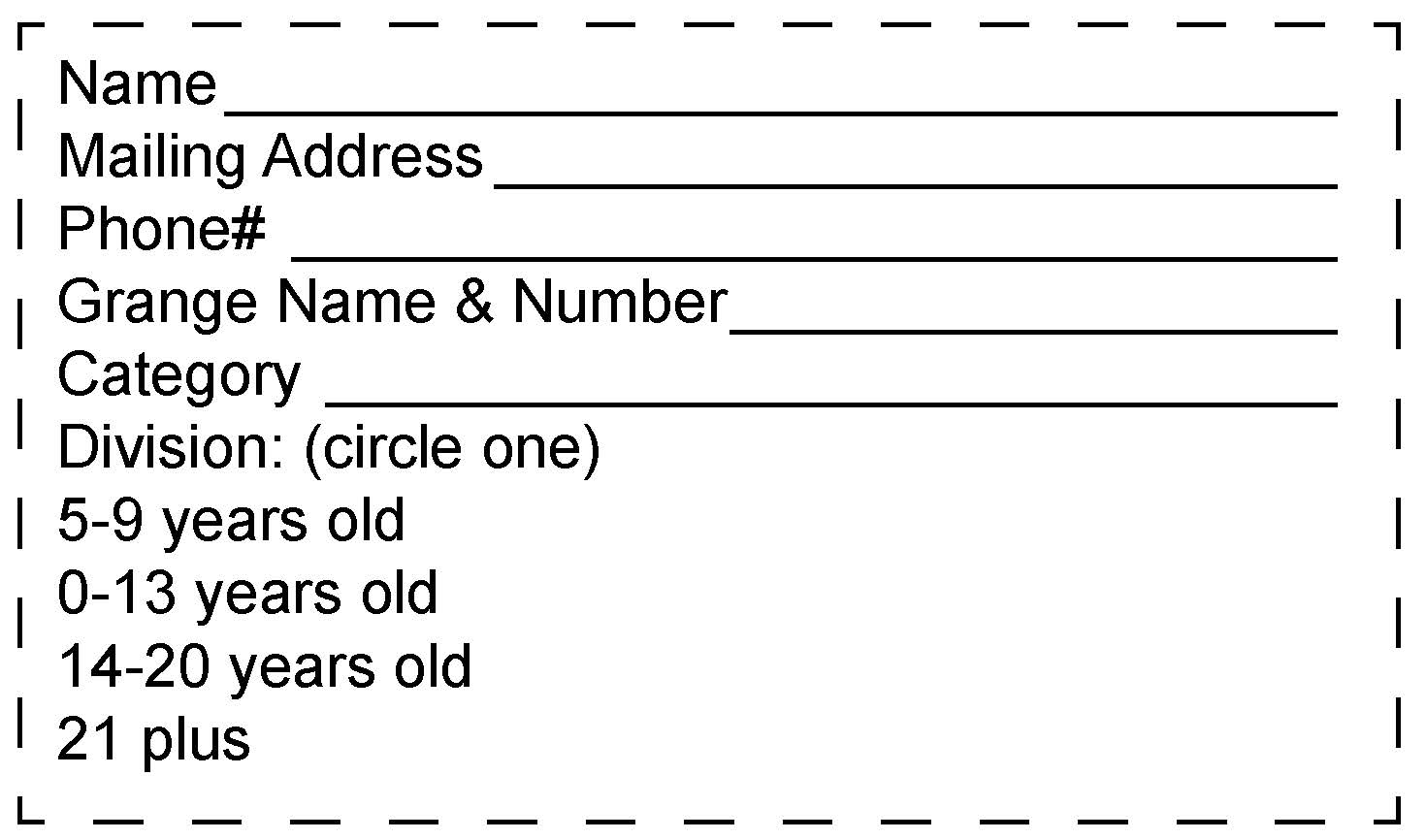 LECTURER’S ANNUAL REPORT 2016SUBORDINATE/COMMUNITY GRANGE SEAL REQUIREMENT:The Lecturers seal can be earned if the following is completed in the current Grange year.  POMONA SEAL REQUIREMENT:LEGISLATIVE DEPARTMENTBRANCHING OUT WITH OUR PUBLIC OFFICIALS AND LAWMAKERSBranching out in our Community is the Vermont State Grange theme for the next two years. Granges should focus their Legislative endeavors on local government so that your community will see Grangers concern within our communities.  Programs to consider might be:Host candidates night for local officesSponsor school or town budget review prior to Annual MeetingHold a meeting to discuss zoning or community development plansThese ideas are just a sample of how your Grange can be of service to the Community. By assisting local Boards and inviting local officials to your meetings, you can strengthen involvement in the community and Grange.  Beginning in July 2015, each Subordinate Grange Legislative Chair will send to their Pomona Legislative Chair a brief copy of every legislative report or activity.In turn, the Pomona Legislative Chair will send to the State Legislative Director all Subordinate and Pomona legislative reports, programs, and legislative night information.  If no report, the fact that there is ‘No Report’ should also be sent.  The reports should be brief synopsis of each legislative report or activity.  This does not have to be complicated or difficult.  At the end of the Grange year I will combine your various reports and consider them as the final report and determine if seal requirements have been achieved properly.  I will send to each Pomona Legislative person the report so they can add any missing data before the final deadline.  Recap: Subordinate Grange will send their Legislative meeting topic or report to Pomona Legislative person.  Subordinate Grange Legislative Committee should report at each Grange meeting.Resolution ProcessAll Subordinate Granges will send a copy of any resolutions to their respective Pomona Secretary who will present it at the Pomona meeting.  The Pomona Legislative Person should lead the discussion.The Secretary of the Subordinate Grange is responsible for sending their resolutions to the State Grange Secretary by the August 1st deadline.Pomona resolutions must be sent to the State Secretary by the Pomona Secretary.All Subordinate Resolutions passed or changed (new approved sections or wording) by Pomona must be agreed upon by the Subordinate Grange who wrote the resolution.Subordinate resolutions not supported by Pomona can be sent by the Subordinate Grange but must say not supported or acted upon by Pomona.  In this way, Pomona can still assist subordinate Granges with the resolution process and still have their own.  They can send a joint resolution stating:  ‘offered by the Pomona and the original Subordinate Grange’.  The Pomona Legislative person will send information about resolutions (passed or not) to the State Legislative Director for information purposes in their meeting report.Legislative DayThe date will be announced in Green Mountain Granger and at www.vtstategrange.org.Each Subordinate and Pomona Grange should be represented at the event.Watch for details in the Green Mountain Granger.LEGISLATIVE ANNUAL REPORT 2016Did a Youth/Junior member make a poster on a topic or issue of interest? YES/NODid you sponsor a Legislative Night in your Grange such as a Candidates night, Town or School Budget meeting? YES/NODid you Host a community planning meeting, or regarding zoning, or community master plan? YES/NODid you invite a local official to a Grange meeting? YES/NOMEMBERSHIP DEPARTMENTBRANCHING OUT TO GAIN AND TO INCLUDE NEW MEMBERSMembership should be a factor in all of our activities with a goal of retaining current members and attracting new ones. Granges are encouraged to develop a special project (or several) for their program year that will be beneficial to their Grange, their Community, and their current members.  There are many resources available to you for help with gaining and keeping members.If you have access to the web at home or the local library, there are many websites you can consult for information. www.NationalGrange.org and www.vtstategrange.org are two of them as well as websites for other state Granges across the Unites States. On the National webpage are many downloadable files of information for many different projects as well as membership tools for gaining new members and keeping current members. Go to the Member's page and Login. Call the number displayed to get your User ID and Password if the current Fourth Degree word does not work. In that section you will find many articles about the Grange. If you do not have web access, I have several membership tools that could be useful and I can mail them to you. Write or call to request material.The Vermont State Grange has a supply of Membership Benefit Brochures, Applications for Subordinate and Junior Granges, and Membership Packets. The Membership packets should be requested from Membership Director when a new member is going to be admitted to the Grange. It contains the Fourth Degree Pin, The Grange and You booklet, Membership Benefits brochure, and other useful information about the Grange. There is no cost for these items.Read the Green Mountain Granger for ongoing/current news about Grange Activities, Grange Benefits, and Grange Opportunities.Invite State Officers to visit your Grange. Every Grange has a State Grange Officer assigned to visit your Grange. You also have a State Grange Deputy assigned to your Grange. They are always ready to help you learn and grow in the Grange.Any time you are out and about doing community service you are a representative of the Grange. Be proud of the good work and wear a Grange pin, hat, or shirt to show you are proud of the Grange. Do you want to do a Membership Drive? An Open House or an Open Meeting with information about your Grange? Prepare a booth for the Local Fair? These are all ways to build your Grange.MEMBERSHIP ANNUAL REPORT 2016Did your Grange have Volunteers at the Farm Show? YES/NODid your Grange have a net gain in membership? YES/NOIf so how many new members did you have? ________Did host an Open House to showcase the Grange and its Activities? YES/NODid you conduct a Membership Drive? YES/NOHow many new members 35 years old or old joined your Grange this year? ________How many new members 35 years old or younger joined your Grange this year? ________Did your Grange prepare a Float or March in a Parade? YES/NODid your Grange host an Informational Booth at a Fair? YES/NODid your Subordinate Participate in Degree Day? YES/NODid your Subordinate fill all 13 chairs in a Degree? YES/NOYOUTH DEPARTMENTHELPING OUR SEEDLINGS TO MATUREMISSION STATEMENTThe mission of the Vermont State Grange Youth Department has been, and continues to be, to provide fun and educational activities that bring youth members together in a safe and open environment, and to promote Grange leadership opportunities, activities and programs among youth members.Responsibilities for all Youth Chairpersons:Read the Green Mountain Granger & this program info to keep informed of the current activities.Keep all Youth members informed of the upcoming activities, even if they can’t attend the meetings.Report Youth activities under Standing Committee Reports at each meeting.Read all correspondence to members during meetings; if received between meetings, contact those members that the information might affect.Hold a Youth night. Invite other local Granges, your Pomona Youth Committee Chair and the State Youth Director.Encourage participation in all Youth Contests.Pay attention to deadlines- for contests, registering for Youth Camp and North Eastern Youth Conference.Suggest donations from your Grange:Vermont Youth Leadership FundNational leadership FundYouth Travel Fund



CONTESTS FOR YOUTH(See the National Program section for rules and details.)National Grange Photo Essay ContestNational Grange Writing ContestGrange Youth Commercial ContestSign-A-Song ContestRegional Speaking CompetitionAWARDS PROGRAMS2015 Grange Grassroots Advocacy AwardRight on Target Youth Committee Award2015 Leadership Award for Outstanding YouthOTHER PROGRAMS AND ACTIVITIES2015 National Grange Youth Representative Program2015 National Grange Achievement Awards Program2015 Horizon Leadership Ambassador Program2015 John Trimble Youth Legislative Experience2015 National Grange Mentoring ProgramNational Grange Youth Officers Team2015 Distinguished Youth ProgramG.R.O.W. Club2015 G.R.O.W. Club Scholarship ApplicationNorth Eastern Youth ConferenceState SessionNational SessionNATIONAL CERTIFICATES AND SEALS(See the National Grange Web Site or ask your Pomona Youth Committee Member for full details of each seal.) For the remainder of 2015 there are three opportunities for Vermont Grange Youth to meet plan, and participate in future Youth activities: the May Grange Center clean-up, Family Camp, and Fall Festival. At the May gathering we will meet to discuss future activities, and the last two will see some of those activities implemented. As of April no one had reported on a possible drill team for the Northeast Youth/Junior Conference. I am hopeful that there will be a drill team for next year, as well as contestants for all the competitions. I am hopeful that we will have a Youth Camp next year.
Planned Youth Events 2015:July 10-12, 2015 Family Camp WeekendSeptember 18-20, 2015 Fall Festival WeekendOctober 16-18, 2015 VT State Grange Annual SessionNovember 2015 Movie DayNovember 10-14, 2015 149th Annual National Grange Convention in NebraskaDecember 2015 Christmas Event with SantaMarch 2016 Easter Event with BunnyApril 16, 2016 VT Statewide Bowl-a-thon Donations to Charity to be named later2016July 8-10, 2016 Family Camp WeekendAugust 5-7, 2016 Youth Weekend @ Grange CenterAugust 6, 2016 Mini-Golf Tournament near Grange Center Donations to Charity to be named laterSeptember 16-18, 2016 Fall Festival WeekendOctober 14-16, 2016 VT State Grange Annual SessionNovember 2016 Movie DayNovember 15-19, 2016 150th Annual National Grange Convention in Washington, DCDecember 2016 Christmas Event With SantaApril 2017 Easter Event with BunnyApril 22, 2017 VT Statewide Bowl-a-thon Donations to Charity to be named later2017July 7-9, 2017 Family Camp WeekendAugust 4-6, 2017 Youth Weekend @ Grange CenterAugust 5, 2017 Mini-Golf Tournament near Grange Center Donations to Charity to be named laterSeptember 15-17, 2017 Fall Festival WeekendOctober 13-15, 2017 VT State Grange Annual SessionNovember 2017 Movie DayNovember 7-11, 2017 151st Annual National Grange Convention in Spokane, WashingtonDecember 2017 Christmas Event with SantaYOUTH ANNUAL REPORT 2016Donations made:Describe a Youth-Centered Program:Describe your Youth Night:Contests in which Youth Participated:Did any Youth attend Vermont State Grange? YES/NODid any Youth attend 2015 National Grange (report in 2016)? YES/NODid any Youth attend a Vermont Grange Youth Gathering? YES/NODid your Youth attend the Northeastern Youth/Junior Conference? YES/NODid your Grange sponsor a Youth Camp Scholarship? YES/NODEPUTY PAGE 2016BRANCHING OUT IN THE COMMUNITYThe Deputies have been asked to visit each Subordinate/Community Grange in their assigned areas at least twice in a Grange year.  In order to encourage both the Deputies and the Granges to accomplish this, the Deputies suggested assigning points to Grange visits and that an area be placed on the Certificate for a seal. In order to earn a seal, a total of 80 points will need to be earned.  To earn the 80 points, the following will need to be completed:The Deputy will need to contact the Subordinate/Community Grange to arrange a Grange visit(40 points) The Subordinate/Community Grange will need to contact the Deputy to arrange for an Evaluation(40 points)For the Pomona Granges:The Fifth Degree is a beautiful and very meaningful degree.  Each Pomona should exemplify this degree at least once a year.  A total of 80 points will be awarded to the Pomona Grange if they invite a Deputy to a Pomona meeting where the Fifth Degree is presented.SUBMITTING REPORTSRecently the Vermont Grange introduced a new format of submitting reports of activities at the end of each program year. The new report format referred to as 'scrapbooks' was introduced in order to provide each Grange a way to collect their year of work into one notebook that could be used both as a Grange's record of the year's growth and accomplishments, but also as a presentation book telling about each Community Grange. This being said, it is very important to report your Grange's activities to the state but it is not a requirement to do a 'scrapbook', though it is strongly encouraged.The report notebooks can be a valuable membership tool as they tell the Grange story in a very personal way and can document many accomplishments that could be forgotten over the years. The old adage that 'One picture is worth a thousand words' is so evident when there are pictures of the various Grange Activities recorded in the scrapbook. So what are the 'rules' for submitting reports?Due Date: All reports or scrapbook reports need to be mailed to the current Vermont State Master by July 15th or be brought and turned in at the Vermont Grange Center on the Saturday of Family Camp Weekend.Exception: The Community Service Report is a National competition and is a separate report book and needs to go to the current Community Service chairman by July 15th of each year. Include a copy of your National Report form in with your state report/scrapbook so you receive credit for work done.Report Notebooks: Here is the suggested format for all Report Notebooks:Select a 3 ring style binder/notebook. Any color, size, or shape is acceptable.If submitting just report forms please use a small report binder to keep all the reports togetherIf doing a scrapbook use a notebook big enough to accommodate all your pages of pictures, etc.Be sure you put the Name and number of Grange and Reporting Year on the front of the Notebook.Other information is optional but additional decorations on the cover can make for a more attractive report Notebook.The first page of the book should be a complete list of officers and committee chairs/members. The Master and Secretary of every Grange should have this readily available as it is used at every Grange meeting when the Roll Call is done.The second page should be a complete list of the members of the Grange. Again the Secretary of every Grange would have this as it is used when recording attendance at meetings or sending out notices of Grange meetings.The third page will be known as the Chaplain's Page.It should be dedicated in memory of any Grangers that have 'Passed to the Great Grange above'. Provide the name of those Grangers.If doing the Scrapbook style report notebook:Supplement suggestions for this section would be copies of obituaries, number of years member was in Grange, pictures and a suitable poem or prayer.The completed report form for each department or reporting entity would follow.The report forms are found in the on line at www.vtstategrange.org or in the Program Book. Use the back of report forms for additional information if you run out of space on the form itself.The 2015 forms will be sent out to Masters of the Community Grange in early 2015.If doing the Scrapbook style report notebook:Divide the rest of the report book with dividers labeled for the various reports contained in the book. The dividers can be handmade or purchased.The completed report form for each department and reporting entity should be the first page of each section within the report book.Provide pictures, newspaper clipping, write ups of activities, projects, fund raisers, fun activities, etc. Remember you are recording your history.Reviewing of ReportsThe completed report forms will be used by the Directors and Officers of the Grange to determine your Grange Seal Awards. Between July 15th and the annual Awards Banquet, the reports will be reviewed and the scores tallied to see what Granges have earned a seal of accomplishment for the various departments within the Grange.Those Granges that go above and beyond in the Grange work and reporting will receive added recognition.Report notebooks will be on display at the annual State Session for all to view.Report notebooks will need to be picked up on the Saturday of State Session.Grange Name & NumberGrange Name & NumberGrange Name & NumberChairpersonChairpersonAddressSEAL REQUIREMENTSSEAL REQUIREMENTSPoints Earned20ptsDonation to Vermont AgrAbility20ptsAgriculture/Environmental Report20ptsAgriculture/Environment Program30ptsResolution on Agriculture/Environment topic10ptsInvite Pomona Agriculture/Environment Chairman to meeting20ptsDonations:Kelley FarmHeifer Project InternationalOther Agriculture Fund30ptsCommunity Service Project Agriculture/Environment relatedMust total at least 80 points to receive a sealMust total at least 80 points to receive a sealGrange Name & NumberName of Community Service ChairpersonName of Community Service ChairpersonSEAL REQUIREMENTSSEAL REQUIREMENTSPoints Earned20ptsSubmit Report60pts2 Layette Kits20ptsWrite a Resolution20ptsDictionary 'Word for Thirds Project'  20ptsReport Volunteer Hours20ptsHonor Local Police/FiremanMust total at least 80 points to receive a sealMust total at least 80 points to receive a sealNameGrange NameWhere did you Volunteer?# of hoursGrange Name & NumberName of Educational Aid ChairpersonName of Educational Aid ChairpersonSEAL REQUIREMENTSSEAL REQUIREMENTSPoints Earned80ptsDonation of $10 or more to Educational Aid FundMust total at least 80 points to receive a sealMust total at least 80 points to receive a sealGrange Name & NumberGrange Name & NumberMasterSEAL REQUIREMENTSSEAL REQUIREMENTSPoints Earned20ptsSubmit Report20ptsMembers Attending Fall Festival (20pts per Member}20ptsMembers and non-members entering contests (20pts per person)10ptsFor each entryMust total at least 80 points to receive a sealMust total at least 80 points to receive a sealGRANGE CENTER CALENDAR 2015GRANGE CENTER CALENDAR 2015GRANGE CENTER CALENDAR 2015GRANGE CENTER CALENDAR 2015JuneJulyAugustSeptemberSharon Rest Area
19th, 20th, 21stCenter Birthday 27thFamily Camp10th, 11th, 12thJunior Camp15th, 16th, 17th, 18th, 19thSharon Rest Area7th, 8th, 9thFall Festival19thGRANGE CENTER CALENDAR 2016GRANGE CENTER CALENDAR 2016GRANGE CENTER CALENDAR 2016GRANGE CENTER CALENDAR 2016MayJulyAugustSeptemberWork Weekend13th, 14th, 15th20th, 21st, 22ndFamily Camp8th, 9th, 10th Junior Camp13th,14th,15th,16th,17th Youth Weekend
5th,6th,7th Fall Festival19th, 20th, 21st GRANGE CENTER CALENDAR 2017GRANGE CENTER CALENDAR 2017GRANGE CENTER CALENDAR 2017GRANGE CENTER CALENDAR 2017MayJulyAugustSeptemberWork Weekend12th, 13th, 14th19th, 20th, 21st Family Camp7th, 8th, 9th Junior Camp12th, 13th, 14th, 15th, 16thYouth Weekend
4th, 5th, 6th Fall Festival15th, 16th, 17th Grange Name and NumberName of Youth ChairpersonSeal Requirements:Seal Requirements:Points Earned20ptsReport50ptsDonation of $2/member  20ptsAttendance a work weekends or prearranged cleanup (sign-up sheet)10ptsAttendance a Grange Center Events (Be sure to sign in!)10ptsDonation of food, money or volunteering for each Rest Stop 
(sign-up sheet)Must total at least 80 points to receive a sealMust total at least 80 points to receive a sealGrange Name & NumberGrange Name & NumberHealth ChairpersonSEAL REQUIREMENTS SUBORDINATE ONLY:SEAL REQUIREMENTS SUBORDINATE ONLY:Points Earned20ptsSubmit Report in notebookDonations to local food shelf:Donations to local food shelf:1ptFor every $1.00 given5ptsFor every 1 lb of food given50ptsFood shelf supported by your Grange50ptsGrow A Row for donation30ptsReport on health topics at 6 meetings20ptsSupport a community meal50ptsSupport/host a health clinicMust total at least 80 points to receive a sealMust total at least 80 points to receive a sealJUDGING CRITERIAJUDGING CRITERIAJUDGING CRITERIAWorkmanship40ptsSelection of Design10ptsDegree of difficulty20ptsGeneral appearance20ptsHarmony of color10ptsBAKING CONTEST 2015: LANCASTER COUNTY CRUMB CAKE BAKING CONTEST 2015: LANCASTER COUNTY CRUMB CAKE BAKING CONTEST 2015: LANCASTER COUNTY CRUMB CAKE Cake:½ cup butter1 cup sugar2 eggs2 cups flour2 teaspoons baking powder 1 ¼ teaspoons baking soda ½ pint sour cream1 teaspoon vanillaTopping:1 cups butter4 cups sifted flour2 cups sugar2 tablespoons cinnamonConfectioner's sugarCake: Mix all ingredients in order with electric mixer. Spread in greased rectangular pan or cookie sheet (10"x14" with lip is good).Topping: Melt and cool butter. Mix dry ingredients, add cooled butter, and mix gently by hand. Do not overwork; mixture should be crumbly. Spread on top of cake batter.Bake at 350 degrees for thirty to thirty-five minutes. Sprinkle with confectioner's sugar.Place 6 pieces on a paper plate for judging.Cake: Mix all ingredients in order with electric mixer. Spread in greased rectangular pan or cookie sheet (10"x14" with lip is good).Topping: Melt and cool butter. Mix dry ingredients, add cooled butter, and mix gently by hand. Do not overwork; mixture should be crumbly. Spread on top of cake batter.Bake at 350 degrees for thirty to thirty-five minutes. Sprinkle with confectioner's sugar.Place 6 pieces on a paper plate for judging.Cake: Mix all ingredients in order with electric mixer. Spread in greased rectangular pan or cookie sheet (10"x14" with lip is good).Topping: Melt and cool butter. Mix dry ingredients, add cooled butter, and mix gently by hand. Do not overwork; mixture should be crumbly. Spread on top of cake batter.Bake at 350 degrees for thirty to thirty-five minutes. Sprinkle with confectioner's sugar.Place 6 pieces on a paper plate for judging.Grange Name & NumberGrange Name & NumberGrange Name & NumberGrange Name & NumberChairpersonChairpersonChairpersonAddressHow many people entered the Baking Contest?How many people entered the Baking Contest?How many people entered the Baking Contest?How many people entered the Baking Contest?How many people entered the Baking Contest?How many people entered the Baking Contest?How many people entered the Baking Contest?How many people entered the Needlework Contest?How many people entered the Needlework Contest?How many people entered the Needlework Contest?How many people entered the Needlework Contest?How many people entered the Needlework Contest?How many people entered the Needlework Contest?How many people entered the Needlework Contest?How many people entered the Needlework Contest?DONATIONS:DONATIONS:DONATIONS:DONATIONS:DONATIONS:DONATIONS:DONATIONS:DONATIONS:DONATIONS:National Delegate GiftNational Delegate GiftVermont Room, Grange Building Vermont Room, Grange Building Vermont Room, Grange Building Vermont Room, Grange Building Vermont Room, Grange Building (Big E)(Big E)(Big E)(Big E)(Big E)(Big E)Items for Country Store at the Northeast Grange BuildingItems for Country Store at the Northeast Grange BuildingItems for Country Store at the Northeast Grange BuildingItems for Country Store at the Northeast Grange BuildingItems for Country Store at the Northeast Grange BuildingItems for Country Store at the Northeast Grange BuildingItems for Country Store at the Northeast Grange BuildingItems for Country Store at the Northeast Grange BuildingItems for Country Store at the Northeast Grange BuildingItems for Country Store at the Northeast Grange Building(Big E)SEAL REQUIREMENTS SUBORDINATE ONLYSEAL REQUIREMENTS SUBORDINATE ONLYPoints Earned20ptsMake report and put in notebook10ptsNeedlework Contest10ptsHome Economics Contest20ptsEntry in Baking Contest20ptsDonations$3.00 New England Grange Building$5.00 National Delegates Gift1pt Donations to Big E Country Store  (each item)30ptsHome Economics Program20[tsCommunity Service ProjectMust total at least 80 points to receive a sealMust total at least 80 points to receive a sealSEAL REQUIREMENTS POMONA ONLYSEAL REQUIREMENTS POMONA ONLYPoints EarnedPoints EarnedPoints Earned20ptsMake report and put in notebook20ptsHome Economics Program20ptsHelp Subordinate Home Economics Chairman20ptsMake an afghan and quilt for Country Store at Eastern StatesMust total at least 80 points to receive a sealMust total at least 80 points to receive a sealGrange Name & NumberInformation ChairpersonSEAL REQUIRMENTSSEAL REQUIRMENTSPoints Earned35ptsTaking Pictures35ptsNewspaper Article50ptsGreen Mountain Granger50ptsSend info for the website60ptsSend info for the website 10 bonus point for extra pictures.Must total at least 80 points to receive a sealMust total at least 80 points to receive a sealJUNIOR THEME: Join Us Now InOur Red ShoesThe Position of a Junior Grange Leader is one of the most important jobs in the Grange. We have the responsibility of helping our Junior Grangers learn, have fun, teach them responsibility, honesty and set a good example. Children learn what they see, hear and do. Junior Leaders have to be the best examples in our voice, speech, language and most of all body language. Conflict between adults can arise in any volunteer organization. Resolve now to settle any conflict away from the children. A united leadership is extremely important.Quoted with permission from National Junior Director Lillian Booth.BAKINGTaste40ptsTexture25ptsAppearance25ptsColor10ptsTALENTStage Presence1-10ptsTalent1-10ptsCrowd Response1-10ptsOTHER PROJECTSWorkmanship50ptsOriginality25ptsNeatness25ptsGrange Name & NumberGrange Name & NumberJunior ChairpersonDonations made:Donations made:Junior CampJunior Goodwill FundOther Contributions made to community’s schoolsSEAL REQUIREMENTSSEAL REQUIREMENTSPoints Earned20ptsSend in Report20ptsMake a Donation80ptsGranges with active Junior Granges automatically qualify20ptsStaff at Junior Camp20ptsDonation to Camp (food, art supplies, snacks, cash)20ptsDonation towards BadgesPomonaPomona40ptsScholarship Donation40ptsSponsor a fundraiserMust total at least 80 points to receive a sealMust total at least 80 points to receive a sealGrange Name & NumberGrange Name & NumberLecturer Name & AddressLecturer Name & AddressLecturer Name & AddressDid you attend:Northeast Lecturers conference?Vermont State Lecturers Workshop?VT-NH Night  (if held)	?Did you attend:Northeast Lecturers conference?Vermont State Lecturers Workshop?VT-NH Night  (if held)	?Did you attend:Northeast Lecturers conference?Vermont State Lecturers Workshop?VT-NH Night  (if held)	?Did you attend:Northeast Lecturers conference?Vermont State Lecturers Workshop?VT-NH Night  (if held)	?YES/NOYES/NOYES/NOYES/NOYES/NOYES/NOYES/NOYES/NOYES/NOYES/NOYES/NOYES/NOYES/NOYES/NOYES/NOYES/NOYES/NOYES/NODid your Grange present a Community Citizen/Public Service Award?Did your Grange present a Community Citizen/Public Service Award?Did your Grange present a Community Citizen/Public Service Award?Did your Grange present a Community Citizen/Public Service Award?Did your Grange present a Community Citizen/Public Service Award?Did your Grange present a Community Citizen/Public Service Award?Did your Grange present a Community Citizen/Public Service Award?Did your Grange present a Community Citizen/Public Service Award?Did your Grange present a Community Citizen/Public Service Award?YES/NODid you submit a complete program and present it at an open meeting that the public was invited to? YES/NODid you submit a complete program and present it at an open meeting that the public was invited to? YES/NODid you submit a complete program and present it at an open meeting that the public was invited to? YES/NODid you submit a complete program and present it at an open meeting that the public was invited to? YES/NODid you submit a complete program and present it at an open meeting that the public was invited to? YES/NODid you submit a complete program and present it at an open meeting that the public was invited to? YES/NODid you submit a complete program and present it at an open meeting that the public was invited to? YES/NODid you submit a complete program and present it at an open meeting that the public was invited to? YES/NODid you submit a complete program and present it at an open meeting that the public was invited to? YES/NODid you submit a complete program and present it at an open meeting that the public was invited to? YES/NOIf yes, what was the theme or topic you presented at this meetingIf yes, what was the theme or topic you presented at this meetingIf yes, what was the theme or topic you presented at this meetingIf yes, what was the theme or topic you presented at this meetingIf yes, what was the theme or topic you presented at this meetingIf yes, what was the theme or topic you presented at this meetingIf yes, what was the theme or topic you presented at this meetingIf yes, what was the theme or topic you presented at this meetingNumber of Granges you visited________Did you present a full or partial program? Full/PartialNumber of Granges you visited________Did you present a full or partial program? Full/PartialNumber of Granges you visited________Did you present a full or partial program? Full/PartialNumber of Granges you visited________Did you present a full or partial program? Full/PartialNumber of Granges you visited________Did you present a full or partial program? Full/PartialNumber of Granges you visited________Did you present a full or partial program? Full/PartialNumber of Granges you visited________Did you present a full or partial program? Full/PartialNumber of Granges you visited________Did you present a full or partial program? Full/PartialNumber of Granges you visited________Did you present a full or partial program? Full/PartialNumber of Granges you visited________Did you present a full or partial program? Full/PartialNumber of meetings held______________Number of meetings held______________Number of meetings held______________Number of meetings held______________Number of meetings held______________Number of programs open to Public_________Number of programs open to Public_________Number of programs open to Public_________Number of programs open to Public_________Number of programs open to Public_________Number of Lecturer contest that your Grange enteredNumber of Lecturer contest that your Grange enteredNumber of Lecturer contest that your Grange enteredNumber of Lecturer contest that your Grange enteredNumber of Lecturer contest that your Grange enteredNumber of Lecturer contest that your Grange enteredNumber of Lecturer contest that your Grange enteredShort StoryEssaysEssaysEssaysEssaysEssaysRead-a-bookRead-a-bookRead-a-bookSkitCreate a cardPhotographsPhotographsPhotographsPhotographsPhotographsArtArtArtParticipation ContestBriefly explain two programs that you presented. Briefly explain two programs that you presented. Briefly explain two programs that you presented. Briefly explain two programs that you presented. Briefly explain two programs that you presented. Briefly explain two programs that you presented. Briefly explain two programs that you presented. Briefly explain two programs that you presented. Briefly explain two programs that you presented. Briefly explain two programs that you presented. Explain one non-Grange community project that you participated inExplain one non-Grange community project that you participated inExplain one non-Grange community project that you participated inExplain one non-Grange community project that you participated inExplain one non-Grange community project that you participated inExplain one non-Grange community project that you participated inExplain one non-Grange community project that you participated inExplain one non-Grange community project that you participated inExplain one non-Grange community project that you participated inExplain one non-Grange community project that you participated inWhat changes would you like to see to the Lecturers program?   What changes would you like to see to the Lecturers program?   What changes would you like to see to the Lecturers program?   What changes would you like to see to the Lecturers program?   What changes would you like to see to the Lecturers program?   What changes would you like to see to the Lecturers program?   What changes would you like to see to the Lecturers program?   What changes would you like to see to the Lecturers program?   What changes would you like to see to the Lecturers program?   What changes would you like to see to the Lecturers program?   Programs/reportPrograms/reportPoints Earned20ptsCompleted report and put in Grange notebook20ptsProgram presented at another Grange20ptsLecturer-create a program20ptsPlan a program with the public/community in mind and present at an open meetingAssist, Participate in and/or Attend:Assist, Participate in and/or Attend:20ptsState Lecturer Workshop20ptsVisit two other Granges40ptsNortheast Lecturers Conference10ptsFor each Granger that enters a Lecture’s contest5pts12 entries in Read-a-book counts as 5 points80ptsParticipation contest: If any Grange has at least one entry in each category (short story (1), essay (1), read-a-book (1 person), skit (1), create a card (2 of 4 cat.), photography (3 of 5 cat.), & art (3 of 5 cat.) from at least 10 different people, that Grange will automatically get their Lecturer seal.  Affiliates cannot enter contest in their affiliate Grange, must enter contest in the Grange they first joined.  If you enter this participation contest you need to write the names of the participants and what they entered on a separate paper and attach to this report. Must total at least 80 points to receive a sealMust total at least 80 points to receive a sealPrograms/reportPrograms/reportPoints Earned20ptsCompleted report and put in  Grange notebook20ptsProgram presented at another Pomona Grange20ptsPlan a program with the public/community in mind and present at an open meeting20ptsLecturer-create a programAssist, Participate in and/or Attend:Assist, Participate in and/or Attend:20ptsState Lecturer Workshop20ptsVisit two of your Community Granges30ptsNortheast Lecturers Conference80ptsPomona Participation contest: You have to have participation from at least half of the community Granges in your Pomona Region. At least 5 entries from at least 3 different people from each Community Grange need to enter a short story, essay, read-a-book, skit, create a card, photography & art. You will automatically get your Pomona Lecturer seal if this happens. If you enter this participation contest you need to write the names of the participants, their Grange, and what they entered on a separate paper and attach to this report.   Must total at least 80 points to receive a sealMust total at least 80 points to receive a sealGrange Name & NumberLegislative Committee MemberLegislative Committee MemberSEAL REQUIREMENTSSEAL REQUIREMENTSPoints Earned20ptsSubmit Report20ptsYouth/Junior that makes a poster on a topic or issue of interest20ptsSponsor a Legislative Night in your Grange such as a Candidates night, Town or School Budget meeting20ptsHost a community planning meeting, or regarding zoning, or community master plan20ptsInvite a local official to a Grange meetingMust total at least 80 points to receive a sealMust total at least 80 points to receive a sealGrange Name & NumberName of Membership ChairpersonName of Membership ChairpersonSEAL REQUIREMENTS: SUBORDINATESEAL REQUIREMENTS: SUBORDINATEPoints Earned20ptsSubmit Report  20ptsVermont Farm Show Volunteer (4 hour shift) 80ptsNet Gain in Membership 50ptsOpen House to showcase the Grange and its Activities50ptsConduct a Membership Drive  20ptsAny new Member 35 and older25ptsAny new Member less than 35 years old50ptsPrepare a Float or March in a Parade20ptsInformation Booth at a Fair 20ptsDid your Subordinate Participate in Degree Day50ptsDid your Subordinate fill all 13 chairs in a Degree?Must total at least 80 points to receive a sealSEAL REQUIREMENTS:POMONASEAL REQUIREMENTS:POMONAPoints Earned20ptsSubmit Report  80ptsNet Gain in Membership 50ptsConduct a Membership Drive50ptsPrepare a Float or March in a Parade20ptsInformation Booth at a Fair 20ptsDid your Pomona sponsor a Degree DayMust total at least 80 points to receive a sealGrange Name and NumberYouth ChairpersonSEAL REQUIREMENTS:SEAL REQUIREMENTS:Points Earned20ptsSubmit Report20ptsDonations (National Youth Leadership Fund, Contestants’ Fund)20ptsYouth-Centered Program20ptsParticipation in Contests20ptsAttend State Grange/Helping fill an office or seat during Saturday session20ptsAttend National GrangeThis year’s National Session reflected in 2016 report.20ptsAttend a Vermont State Grange Youth Gathering20ptsAttend Northeast Youth/Junior Conference20ptsNo Youth?? Sponsor a Youth Camp Scholarship for 201620ptsHelping with Game at Family Camp WeekendMust total at least 80 points to receive a sealMust total at least 80 points to receive a sealSUBORDINATE SEAL REQUIREMENTSSUBORDINATE SEAL REQUIREMENTSPoints Earned40 ptsThe Deputy will need to contact the Subordinate/Community Grange to arrange a Grange visit40 ptsThe Subordinate/Community Grange will need to contact the Deputy to arrange for an EvaluationMust total at least 80 points to receive a sealMust total at least 80 points to receive a sealPOMONA SEAL REQUIREMENTSPOMONA SEAL REQUIREMENTSPoints Earned80 ptsInvited a Deputy to a Pomona meeting where the Fifth Degree is presentedMust total at least 80 points to receive a sealMust total at least 80 points to receive a seal